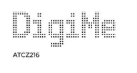 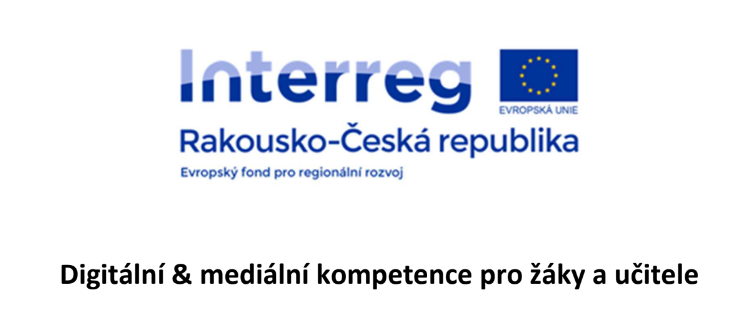 Wasser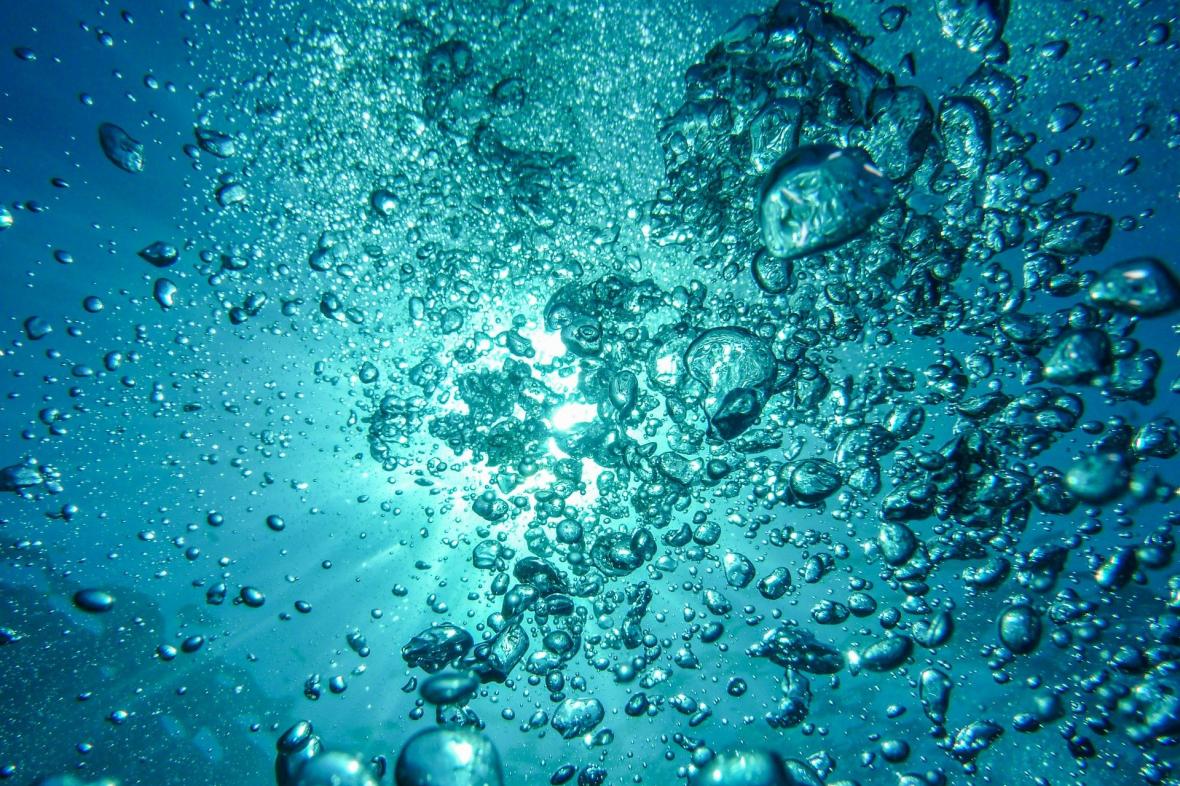 Anweisungen für die Umsetzung – Ermittlung der Eigenschaften von Wasser, Wasserreinigung, Montage eines Hauses mit GrauwasserAnnotationWasserMithilfe der Technik können sich die Schüler:innen ausführlich mit dieser lebensspendenden Flüssigkeit vertraut machen, mit der sie täglich in Kontakt stehen.	Um chemische und physikalische Eigenschaften zu bestimmen, verwenden sie den Ecolabbox Umweltuntersuchungen, einen multidisziplinären Set – Stoffe im Alltag, und einen Experimentierkoffer zur Nanotechnologie. Sie werden auch destilliertes Wasser in der Destillationsapparatur erzeugen und die Unterschiede zu herkömmlichem Leitungs- oder Regenwasser vergleichen. Eine große Verwendung bei der Arbeit mit Wasser wird ein Magnetrührer und magnetische Rührstäbe haben. Am Ende unseres Projekts lernen die Schüler:innen den Hoffmann-Apparat kennen, mit dessen Hilfe und den erworbenen Kenntnissen und Fähigkeiten sie Wasser (H2O) in einzelne Elemente zerlegen.	Die Schüler:innen wenden ihr Wissen in einem eigenen, selbst gebauten Haus an, das Grauwasser recycelt. Erforderliche AusrüstungInsgesamt: 100 235 CZKZeiteinteilungDie Sitzungen fanden einmal wöchentlich für 90 Minuten zwischen Oktober 2021 und Mai 2022 statt.Anzahl der beteiligten Schüler:innenFünf Schüler:innen der 7. und 9. Klassenstufen nahmen an dem Projekt teil.Die Schüler:innen der 7. Klassenstufe waren für die Gestaltung und Montage des Hauses verantwortlich.Schüler:innen der 9. Klassenstufe programmierten micro:bits, erfanden Möglichkeiten der Smart-Home-Beteiligung und installierten die Geräte ins Haus.Die Lehrer:innen halfen den Schüler:innen bei der Umsetzung des Projekts, fungierten als Ratgeber, ließen die Schüler:innen recherchieren und versuchten, Lösungen in Problemsituationen zu finden.ProjektzielDas Wasser-Projekt konzentriert sich auf die Entdeckung der Eigenschaften von Wasser mithilfe digitaler Technologien und versucht, eine Lösung für das Recycling von Grauwasser in einem modernen Haus zu finden. Die Schüler:innen lernen ihr Wissen im Alltag auszunutzen und die Lösung von Umweltproblemen kennen.GrauwasserGrauwasser wird als Abwasser verwendet, das fäkalienfrei ist und aus Waschbecken, Bädern, Duschen, Waschbecken usw. abfließt. Grauwasser, vor allem aus Badezimmern, kann man nach der Behandlung als Betriebswasser (sog. Weißwasser) zur Toilettenspülung und die Bewässerung von Gärten verwenden, was zu einer erheblichen Einsparung von Abwasserkosten führt.Grauwasser kann in mehrere Hauptkategorien unterteilt werden:Ungetrenntes GrauwasserGrauwasser aus Küche und GeschirrspülerGrauwasser aus WaschmaschinenGrauwasser aus Waschbecken, Badewannen und DuschenandereCharakteristisch ist die Schwankung der Schadstoffwerte, die sich aus einem anderen Lebensstil ergibt. Im Allgemeinen kann man sagen, dass Wasser aus Duschen und Waschen am wenigsten belastet wird, komplizierter ist die Verwendung von Wasser 
z.B. aus Küchen (Wasser enthält viele Fette usw.) Je nach Belastung kann Grauwasser geteilt werden: geeignet und bedingt nutzbar für das Recycling und die anschließende Verwertung. Anwendbar ist Wasser aus Waschbecken, Badewannen und Duschen und bedingt nutzbar aus Küche und Geschirrspüler.Die Wiederverwendung von Grauwasser ist eine Möglichkeit, den Trinkwasserverbrauch zu senken und die Menge des ausgelassenen Wassers zu reduzieren.Ausrüstung und ihre VerwendungNanoSchoolBox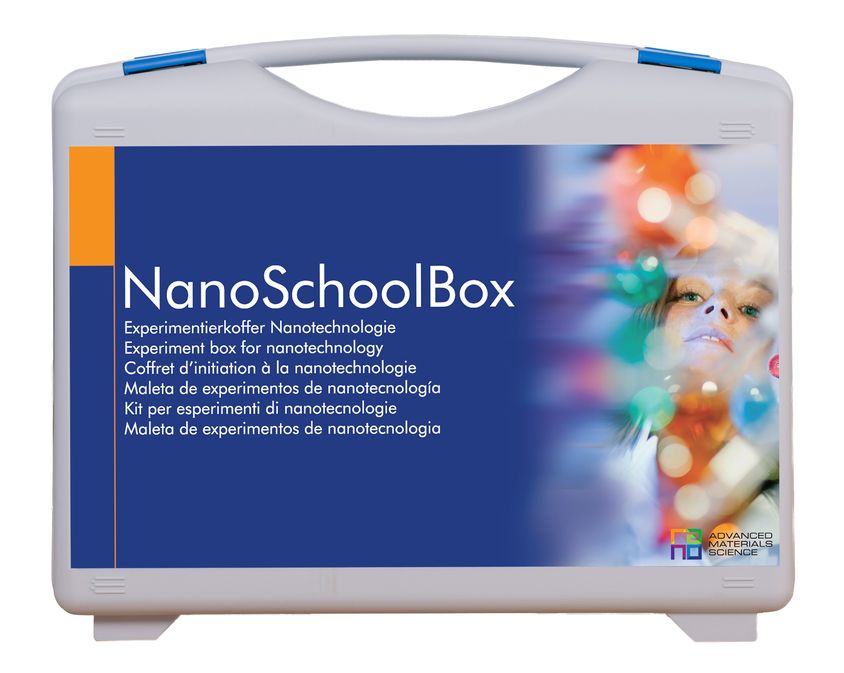 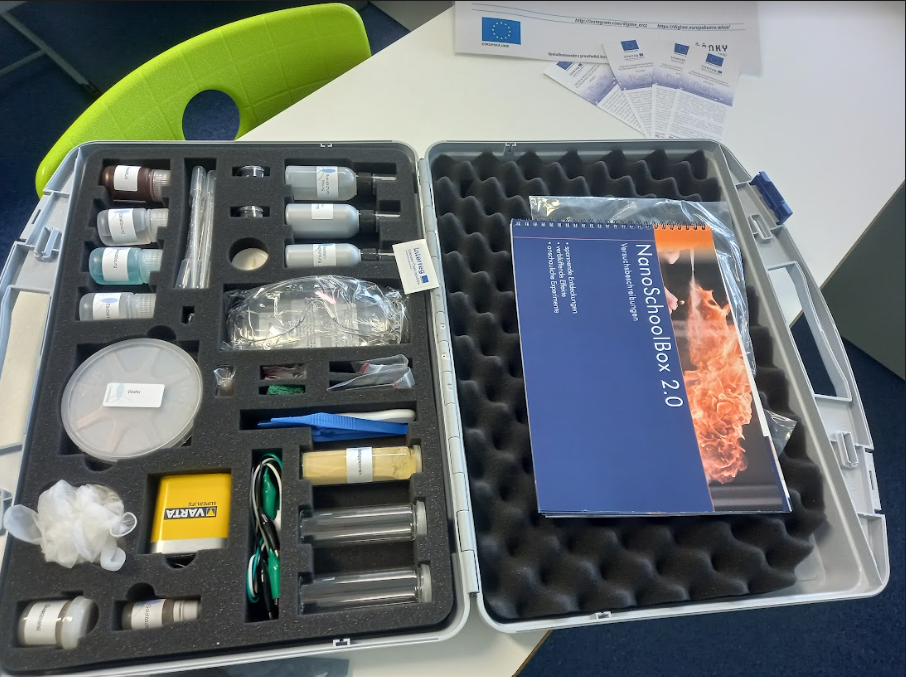 Nutzen Sie die NanoSchoolBox, um die Eigenschaften von Wasser herauszufinden. Sie können eine Holz- und Stoffoberfläche mit einer hydrophilen Beschichtung herstellen Diese Technologie kann in einem modernen Haus verwendet werden, um mehr Regenwasser zu sammeln.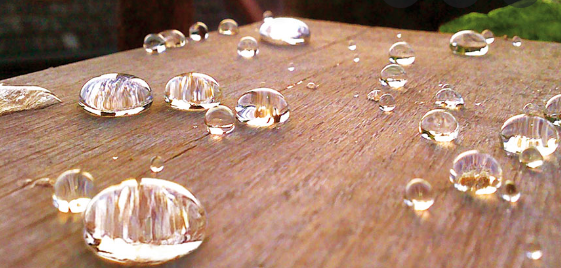 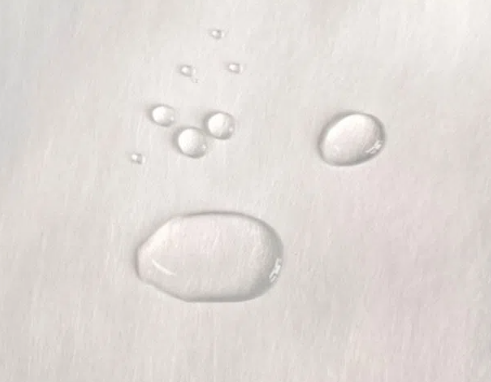 Multidisziplinäres Set Stoffe im Alltag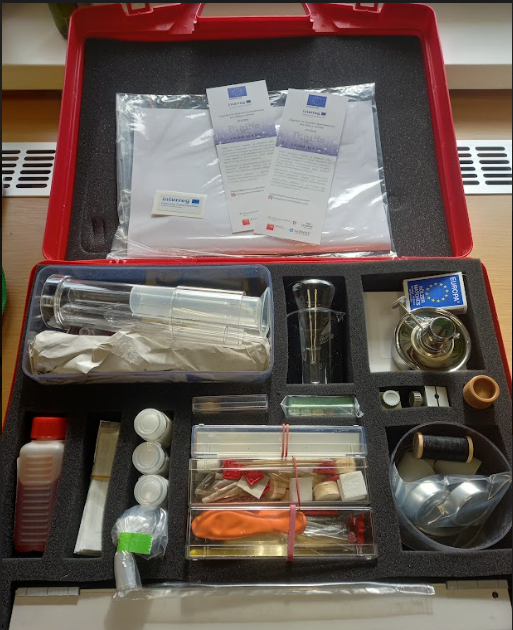 Mit diesem multidisziplinären Set Stoffe im Alltag erfahren Sie die Härte von Wasser, überprüfen die Dichte von Wasser und vergleichen Leitungswasser mit destilliertem Wasser und Grauwasser. Mit diesem Set können Sie Grauwasser reinigen, entsalzen und filtern. Es ist auch möglich, den Zustand von Wasserarten beim Erhitzen zu bestimmen, wie das Kochen von Wasser in Bezug auf seine Reinheit beeinflusst wird.EcoLabBox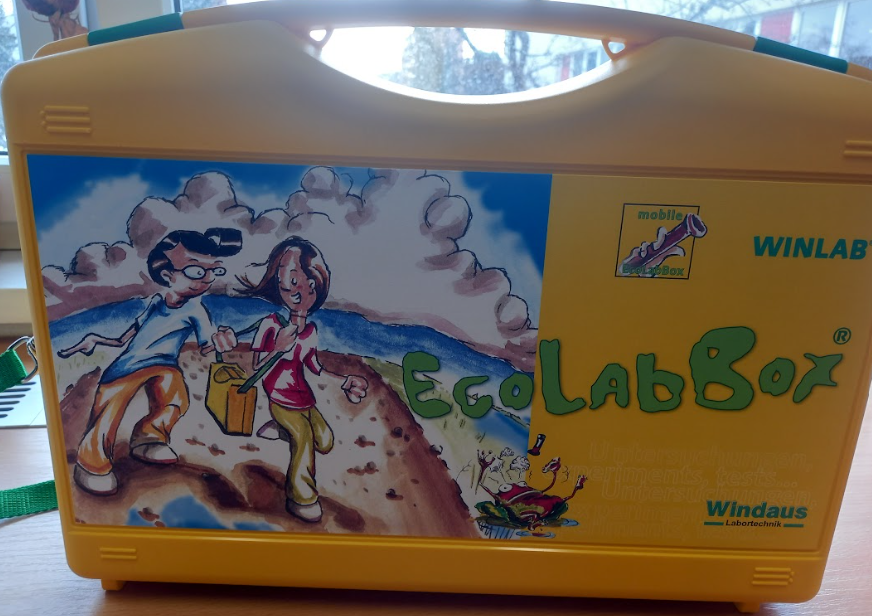 EcoLabBox dient Ihnen bei der Messung des pH-Wertes von Wasser, Sie können auch den Gehalt an Nitraten, Nitriten und Phosphaten in Wasser messen.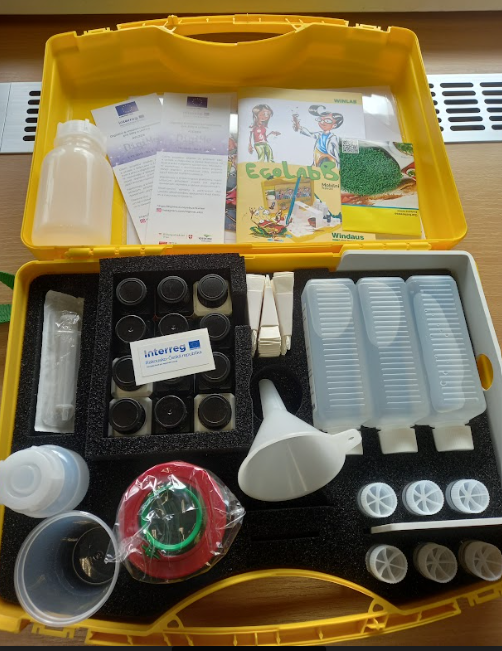 Aqua Compact Destilliergerät	Die Apparatur dient zur Destillation von Wasser. Während der Destillation verdunstet Wasser, wodurch unter anderem organische Verbindungen, Schwermetalle, Chlor, Chloramin und radioaktive Nuklide beseitigt werden. Die Wasserdestillation nutzt Wärme, wodurch Wasser kocht und Dampf gebildet wird, der Bakterien und Viren tötet.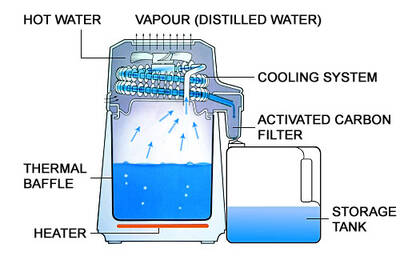 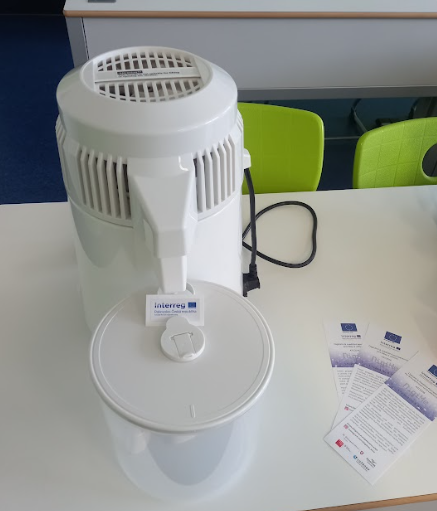 LABORAUSSTATTUNGDas Projekt soll auch das Interesse an Ökologie, Chemie, Physik und anderen Naturwissenschaften stärken, sodass die Schüler:innen lernen, mit einem Magnetrührer zu arbeiten, was den Wissenschaftler:innen die Arbeit erleichtert. Üblich sehen sie ihn in den Stunden nicht. Sie können auch versuchen, mit dem Hoffmanscher Apparat zu arbeiten, das ebenfalls nicht ein Teil des Unterrichts ist. Schüler:innen können unter Leitung von den Lehrer:innen Laborarbeiten durchführen, nämlich die Elektrolyse von Wasser mithilfe des Hoffmanscher Apparats.Vergabe von LaborarbeitenWasserelektrolyseChemikalie: konzentriertes H2SO4, destilliertes WasserHilfsmittel: Hofmannscher-Apparat, gleichmäßige elektrische 12-V-Spannungsquelle, Graphitelektroden, Gummihandschuhe, Tropfer, Becherglas 200 cm3, Glaswanne oder zwei tiefe und breite SchalenVerfahrenVerschließen Sie das Gerät an der Unterseite mit Steckern mit Elektroden, stellen Sie eine Glaswanne darunter, öffnen Sie beide oberen Wasserhähneangesäuertes Wasser im Becherglas zubereiten (ca. 2 cm3 H2SO4 in 150 cm3 Wasser) Hofmannscher-Apparat¹ vorsichtig mit angesäuertem Wasser H2SO4 bis zum Anfang der Skala füllen² (die Lösung durch die Mitte des oberen Teils des Apparats gießen)nun Gleichstrom mit 12 V Spannung verbinden und Elektrolyse ca. 2 Minuten laufen lassenWährend dieser Zeit wird die Lösung in beiden Armen mit den entstehenden Gasen gesättigt und die Messung wird genauer seinSchließen Sie die Wasserhähneetwa 5 Mal in Intervallen nach etwa 5 bis 10 Minuten die von den Elektroden erzeugten Gasmengen ablesenArbeiten beenden: Handschuhe anziehen, prüfen, ob sich unter dem Gerät ein Glasbad befindet, LANGSAM³ die Wasserhähne öffnenvorsichtig und langsam in Handschuhen über dem Bad eine Elektrode herausziehen, H2SO4-Lösung fließt in das Bad, dann ziehen Sie in ähnlicher Weise die zweite Elektrode heraus (um den Rest der Lösung auszulaufen)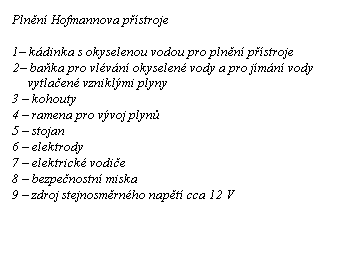 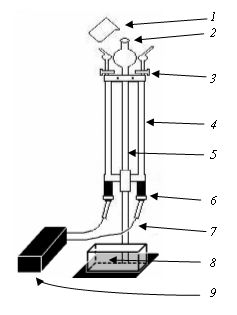 Tabelle 1: Aufzeichnung von Messungen (Abhängigkeit des Volumens der erzeugten Gasen von der Zeit)  	¹Angesäuertes Wasser (verdünnte H2SO4-Lösung) darf nicht in die Augen gelangen. Anders als bei einer Bürette kann der Flüssigkeitsstand im Hofmannscher-Apparat nicht sensibel durch Ablassen reguliert werden. Daher sollte in der Endphase angesäuertes Wasser langsam zugegossen werden.   	²Das Schulgerät hat den ersten markierten Volumenwert bei 2 cm3. Wir wählen also die Ausgangsposition des Spiegels bei 2 cm3 und ziehen diesen Wert für weitere Messungen ab. 	³Bei einer schnellen Öffnung schaukelt der Flüssigkeitsstand im Gerät und droht zu spritzen und in die Augen einzudringen. Aus diesem Grund ist es notwendig, die Wasserhähne langsam zu öffnen.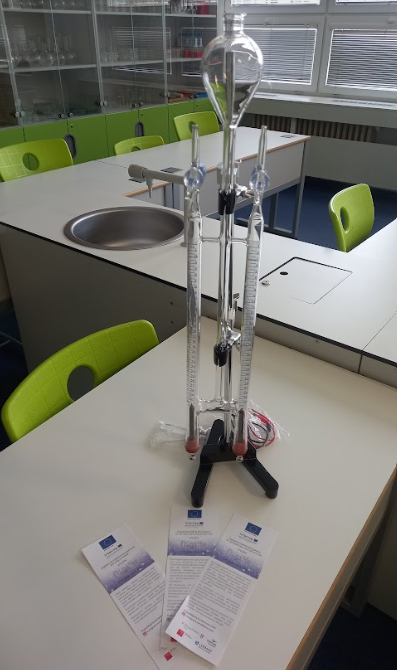 micro:bitFür die Programmierung ist es notwendig zu lernen, wie man in der Mikrocontroller-Programmierumgebung micro:bit arbeitet. Sie steht auf dieser Webseite zur Verfügung: https://makecode.microbit.org/.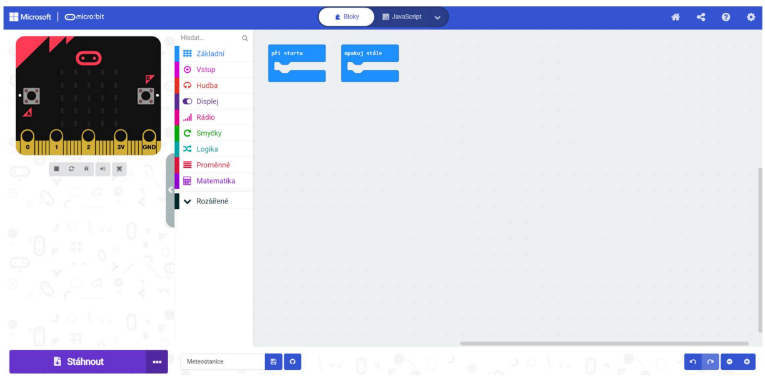 Unter der Leitung von Lehrer:innen lernen die Schüler:innen, in der Lernsprache Scratch zu arbeiten. 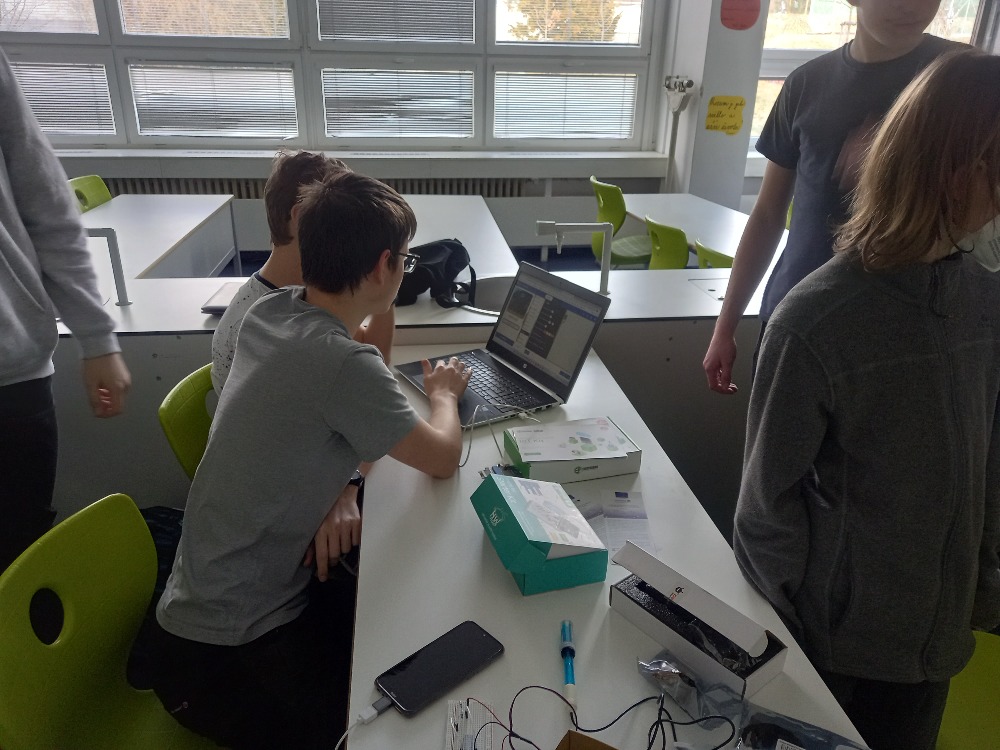 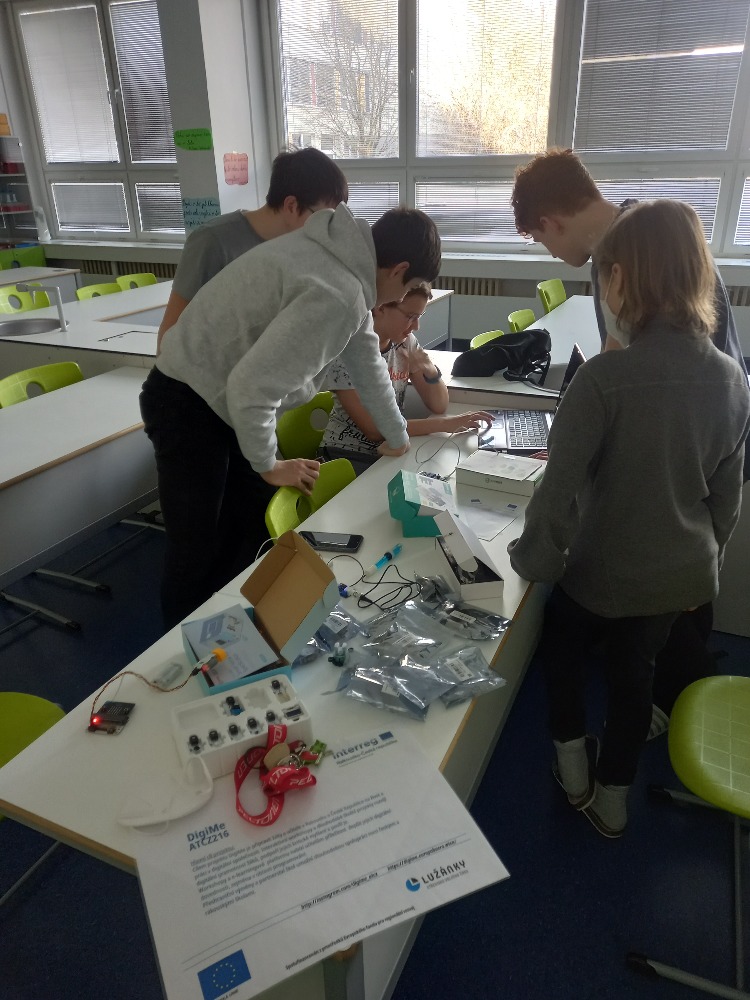 3D-Drucker Die erste Begegnung mit dem 3D-Druck war die Montage des modularen 3D-Druckers Original Prusa i3 MK3S+. Die Schüler:innen schaffen unter der Leitung von Lehrer:innen, einen 3D-Drucker zusammenzubauen, und sparen dank ihrer eigenen Arbeit einen beträchtlichen Betrag.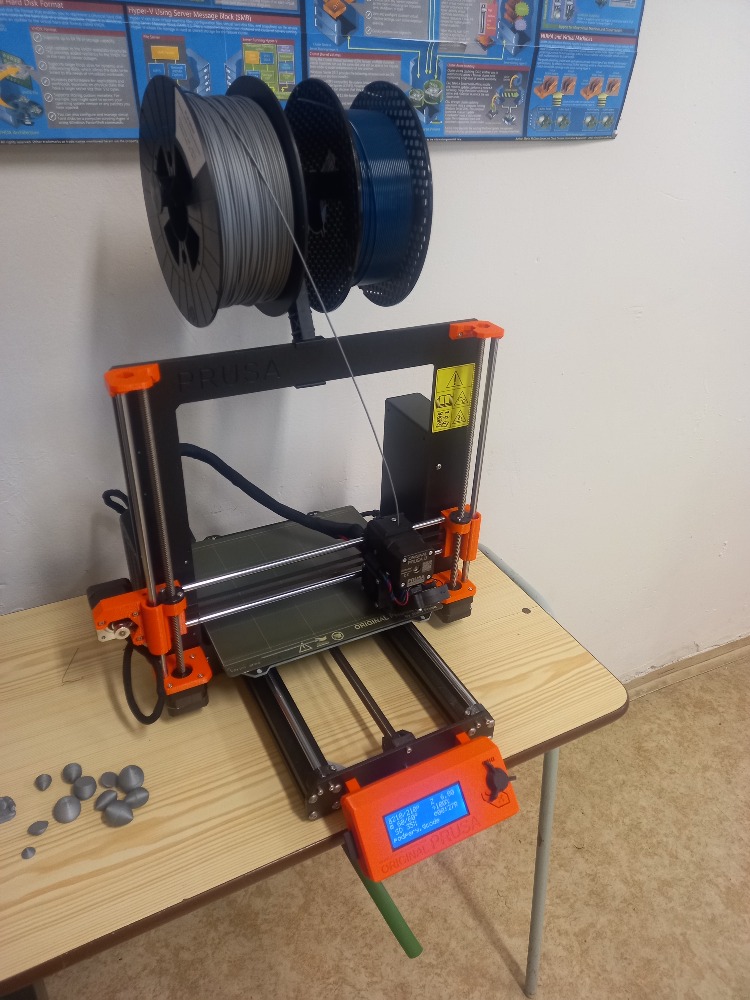 Als Nächstes ist es notwendig, die Programme für den 3D-Druck kennenzulernen.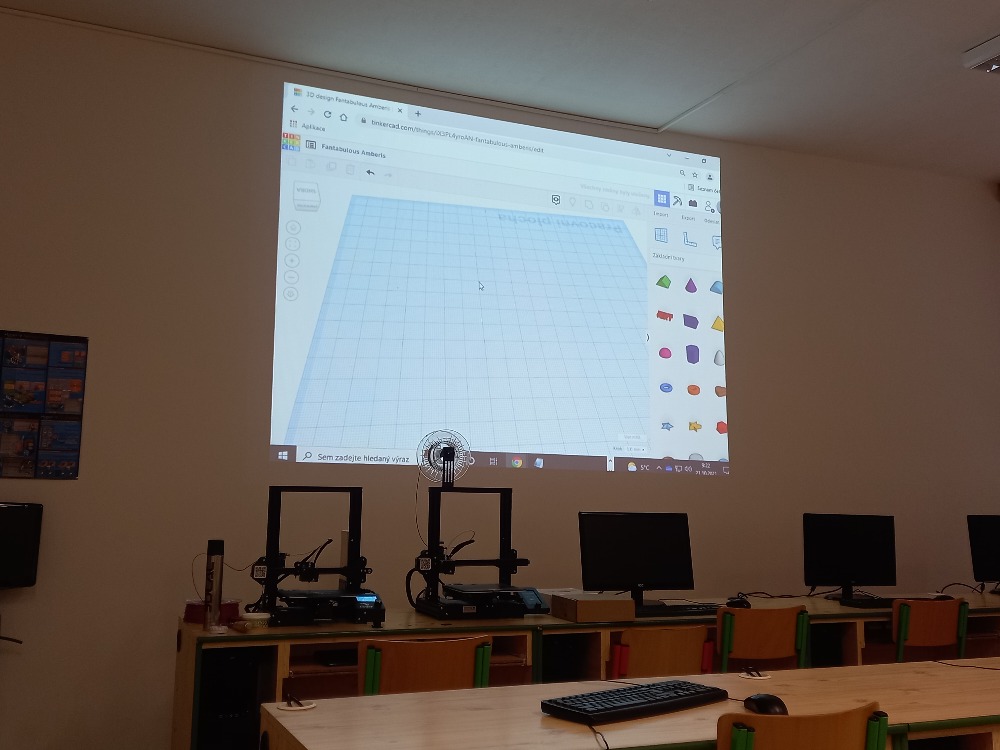 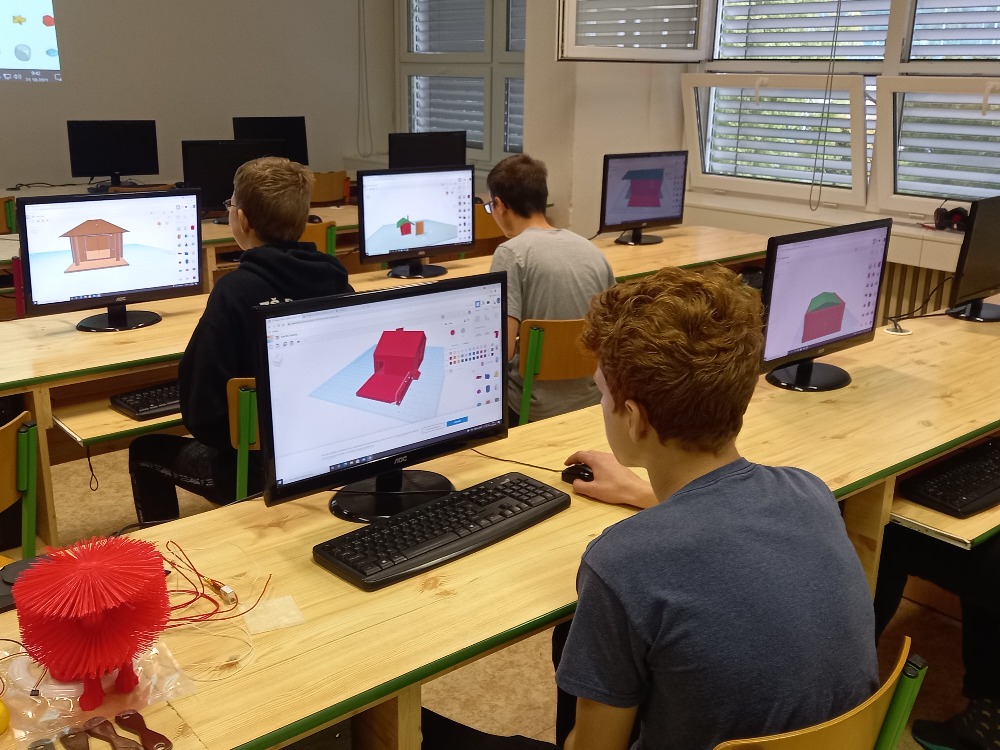 HausbauDie Grundlage eines modernen Hauses, das Grauwasser recyceln kann, ist die richtige Raumaufteilung. Es ist wichtig, darüber nachzudenken, wo sich der Hauswirtschaftsraum befindet, darüber hinaus ist es notwendig, diejenigen Räume zu verbinden, durch die Grauwasser fließen wird. 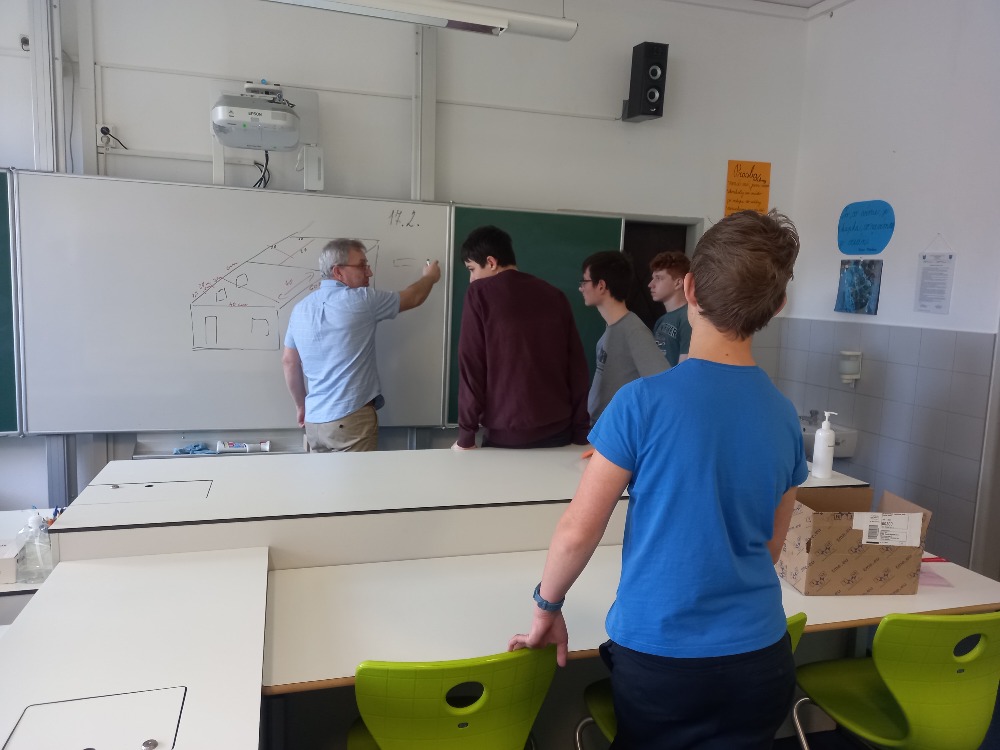 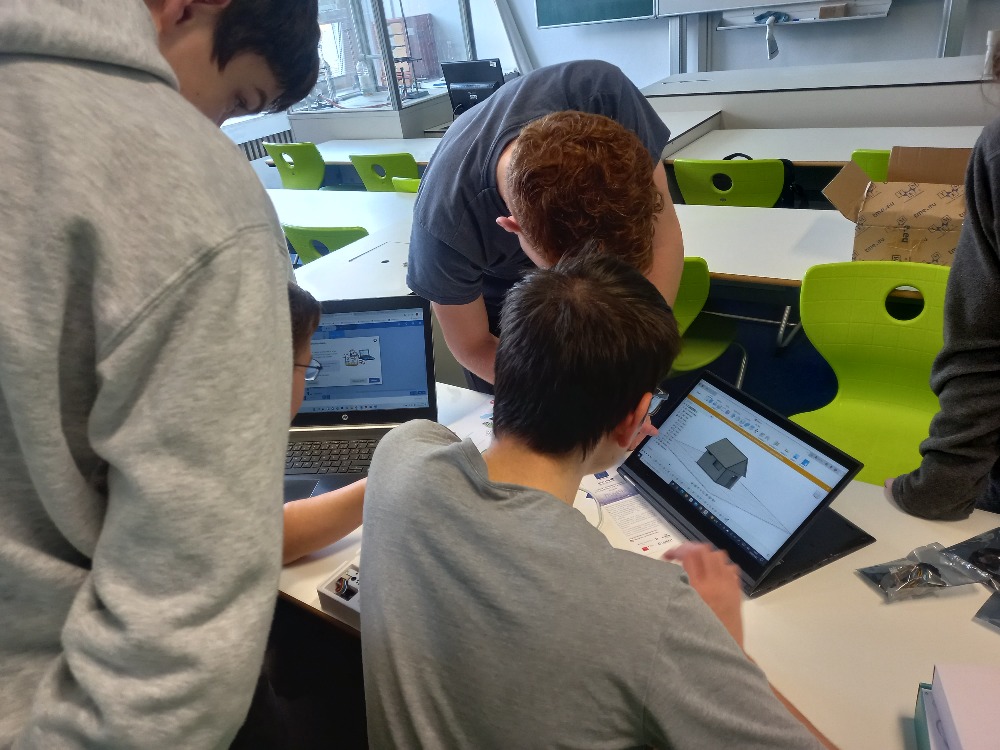 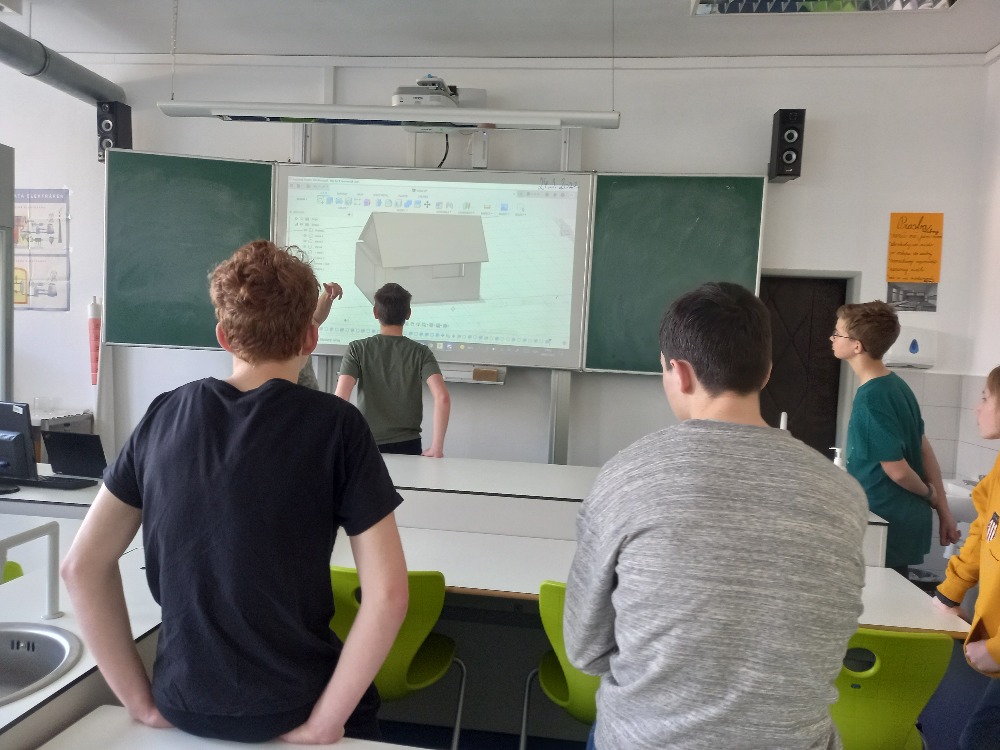 Die Struktur des Hauses besteht aus OSB-Platten, die je nach Design per Laser geschnitten werden. Für eine bessere Stabilität werden die Platten zusammengeklebt.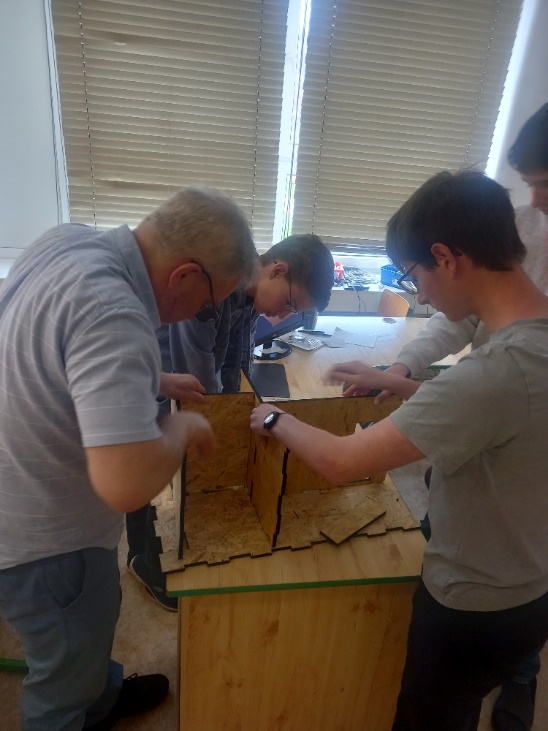 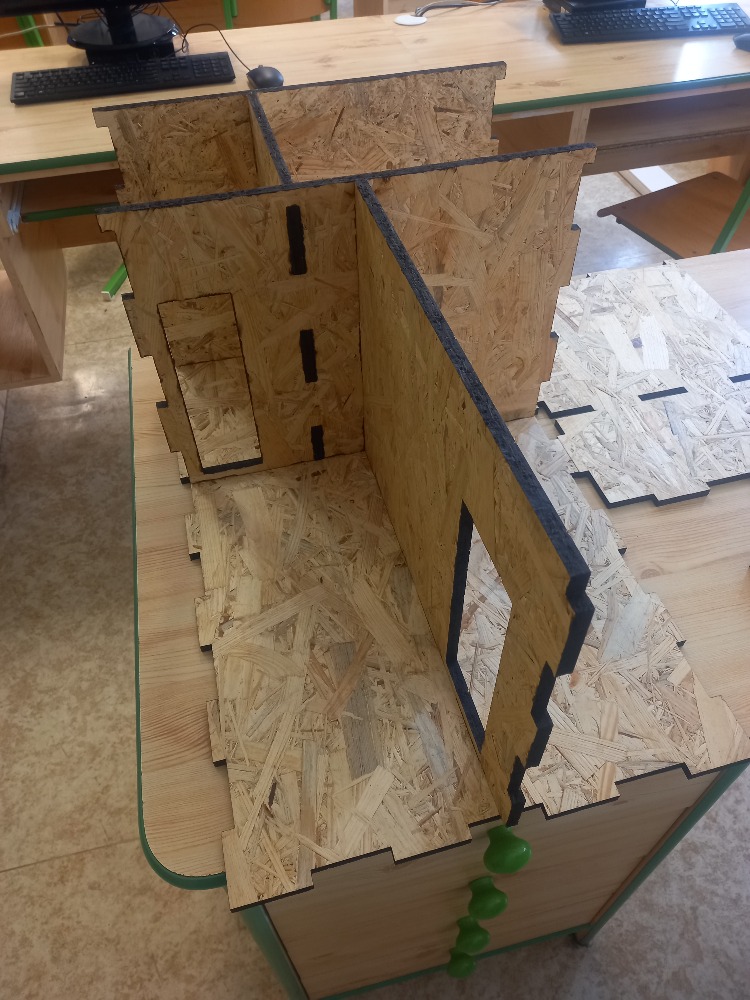 Ein weiterer wichtiger Teil des Hauses ist das Dach, von dem Regenwasser gesammelt wird. Für die effektivste Wassersammlung ist es notwendig, das Dach mit hydrophoben Materialien zu bedecken, was die maximale schnelle Bewegung von Regenwasser in den Rückhaltebehälter gewährleistet.Gestaltung der Wasserverteilung im Haus.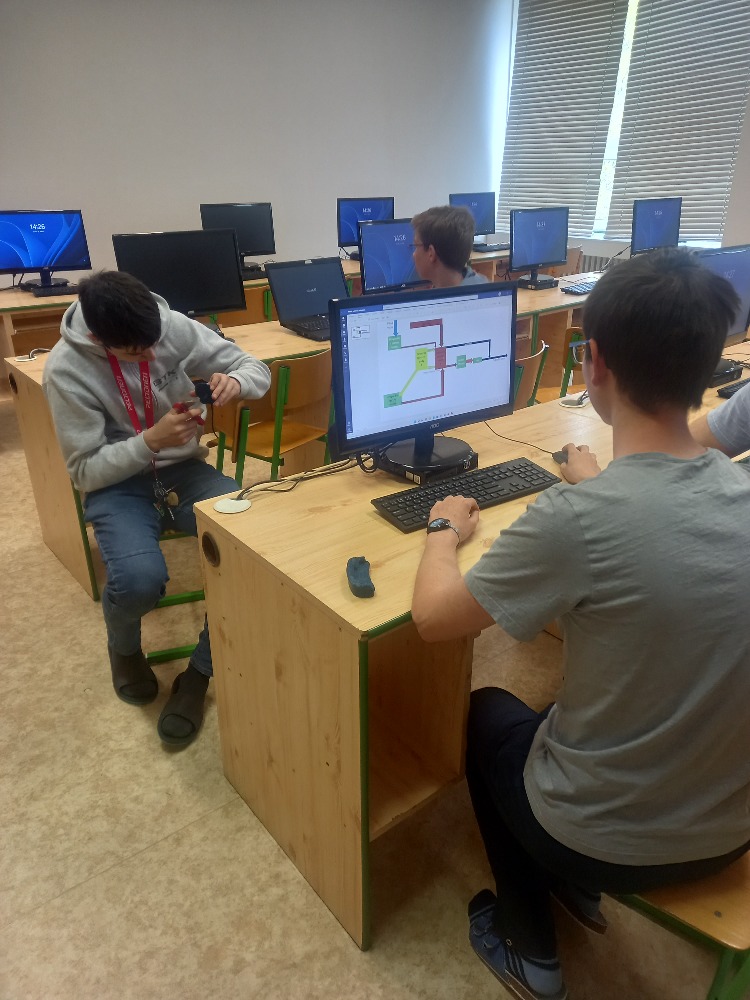 Design und Druck von Einzelkomponenten für das Haus.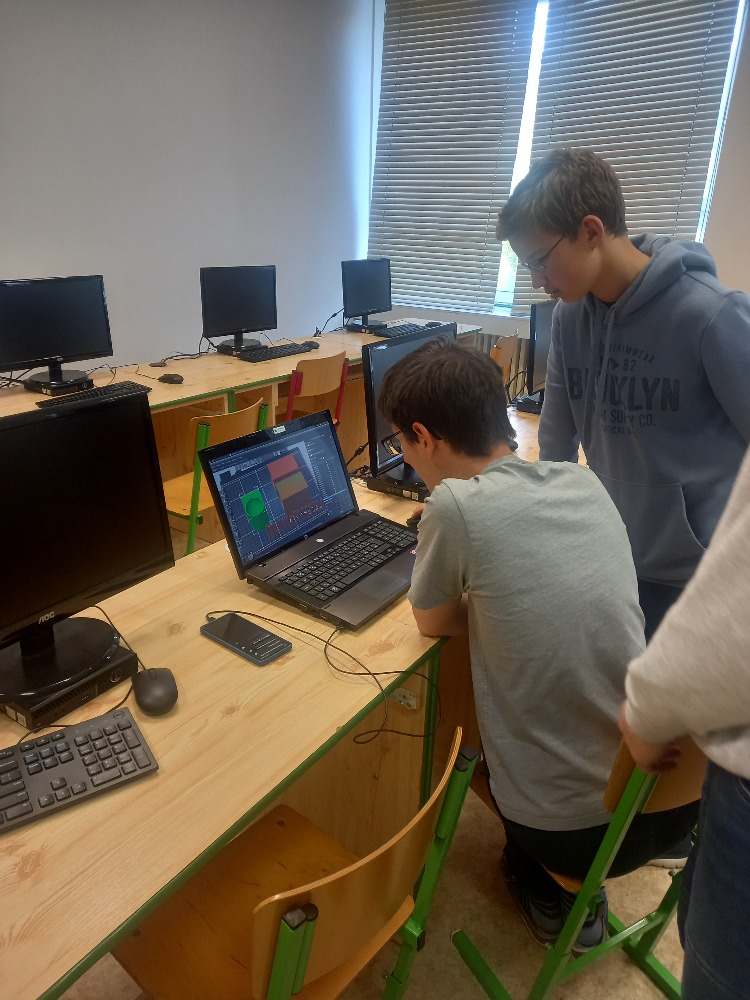 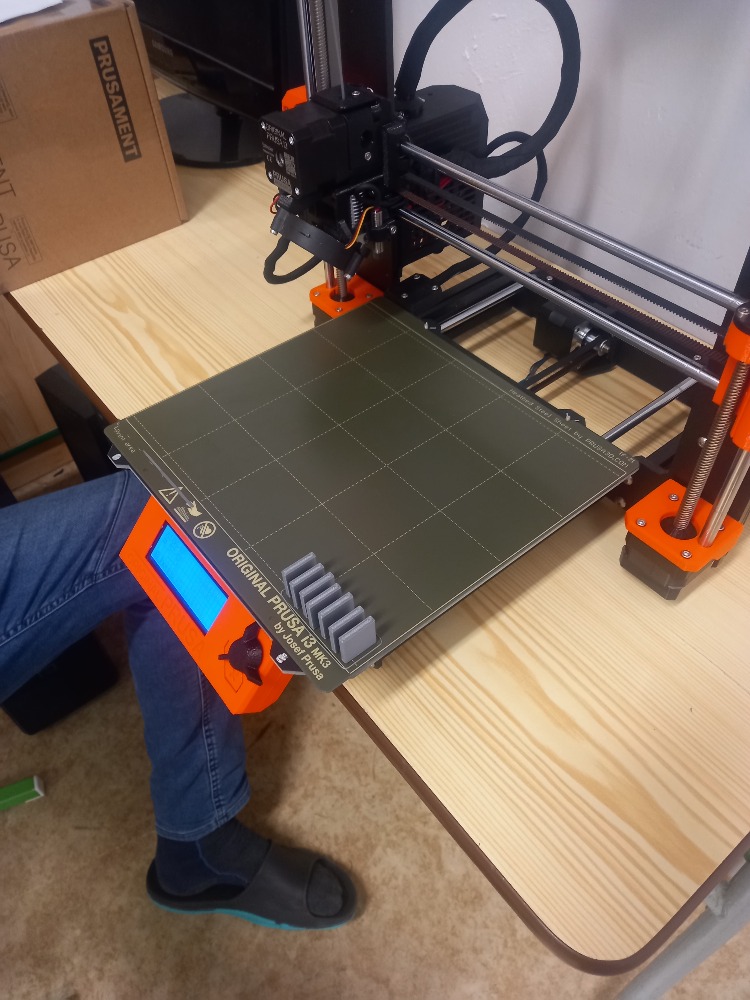 Stützen für den Technikraum des Hauses.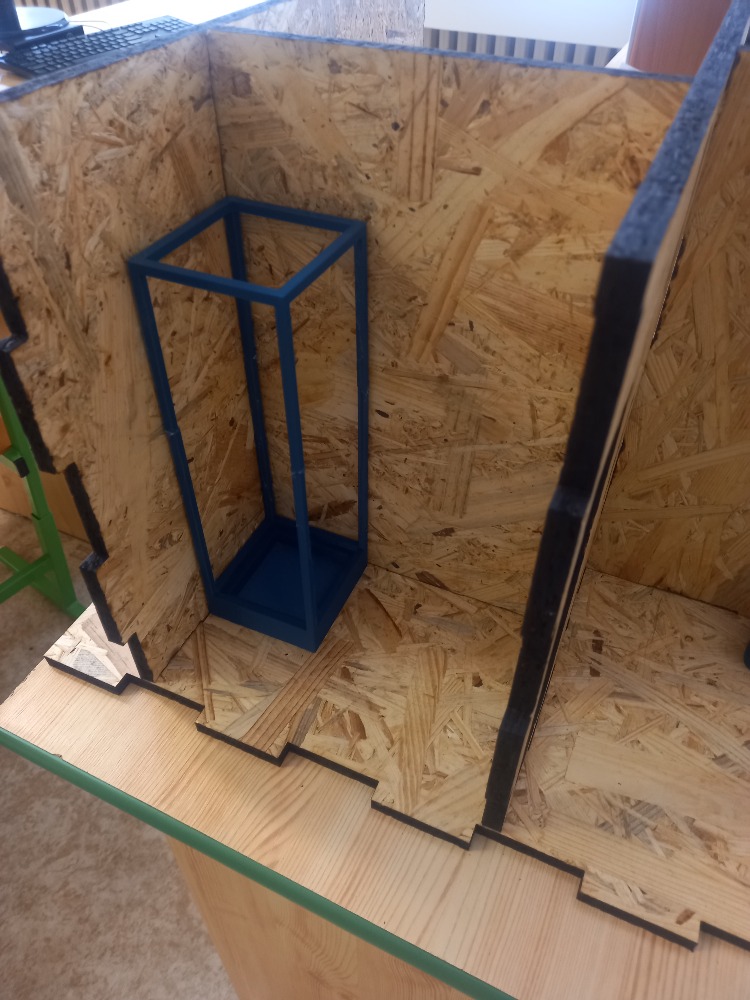 Dusche im Badezimmer mit Abfluss zum Rückhaltetank, wo das Wasser für Wiederverwendung gereinigt wird.Aus dem Rückhaltebecken, das Regen- und Abwasser (außerhalb der Toilette) sammelt, wird das aufbereitete Wasser zur Toilette im Haus und zum Tank zur Bewässerung des Gartens geleitet. Dazu ist es notwendig, die Pumpe mit einem micro:bit zu programmieren.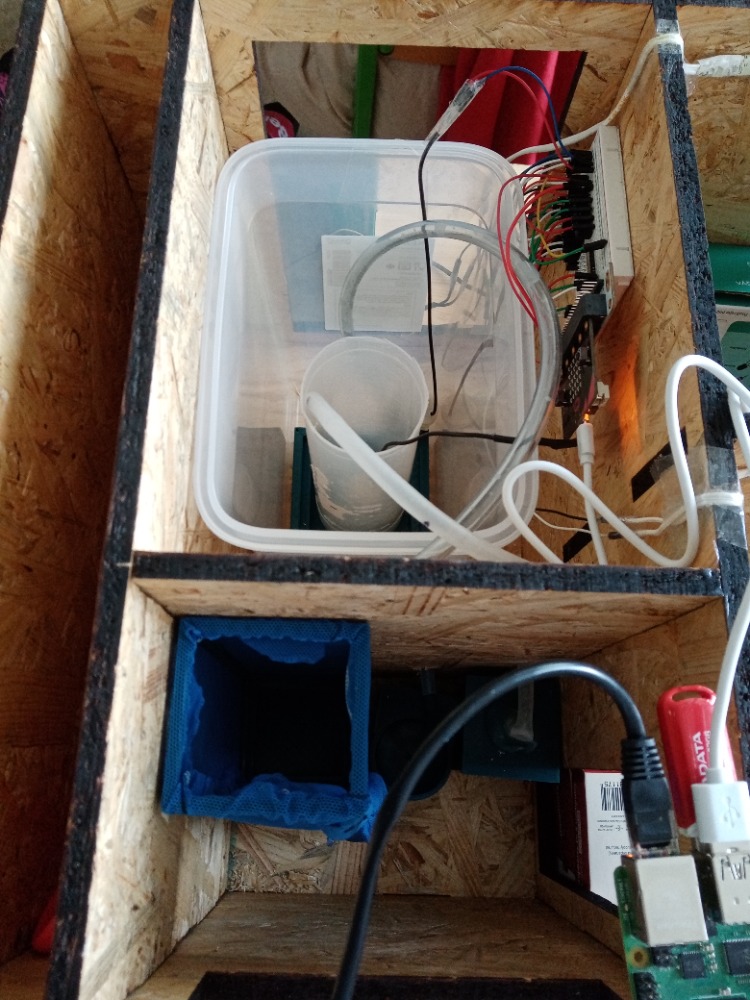 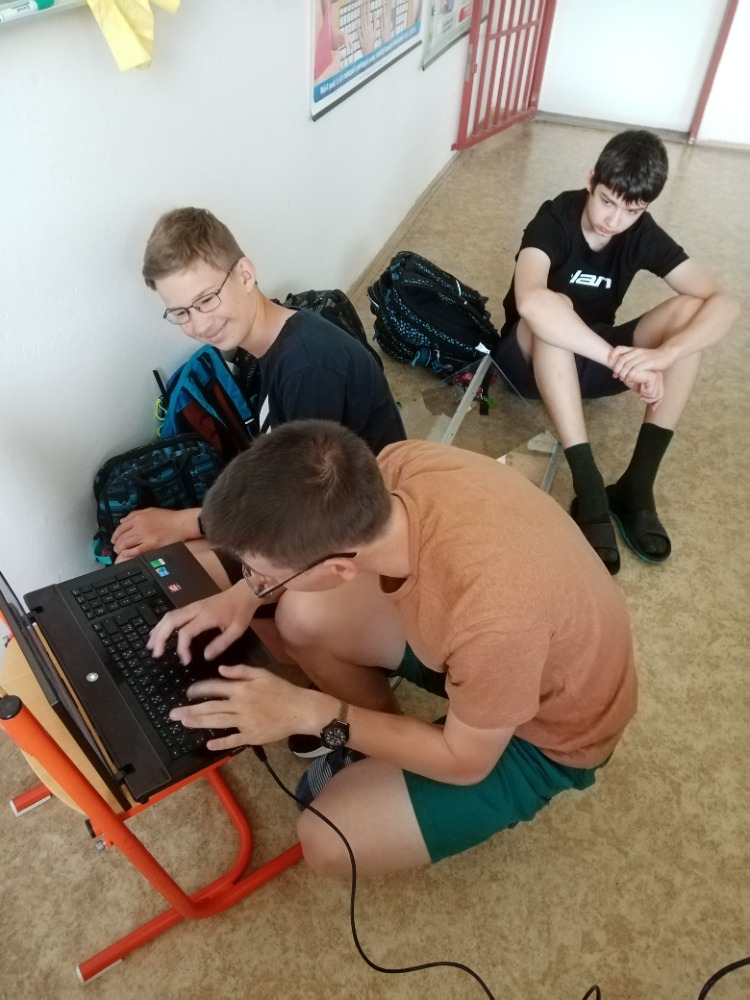 Um alles gut sichtbar zu machen, schließen Sie LED-Leuchten an das Haus an, die von micro:bit gesteuert werden.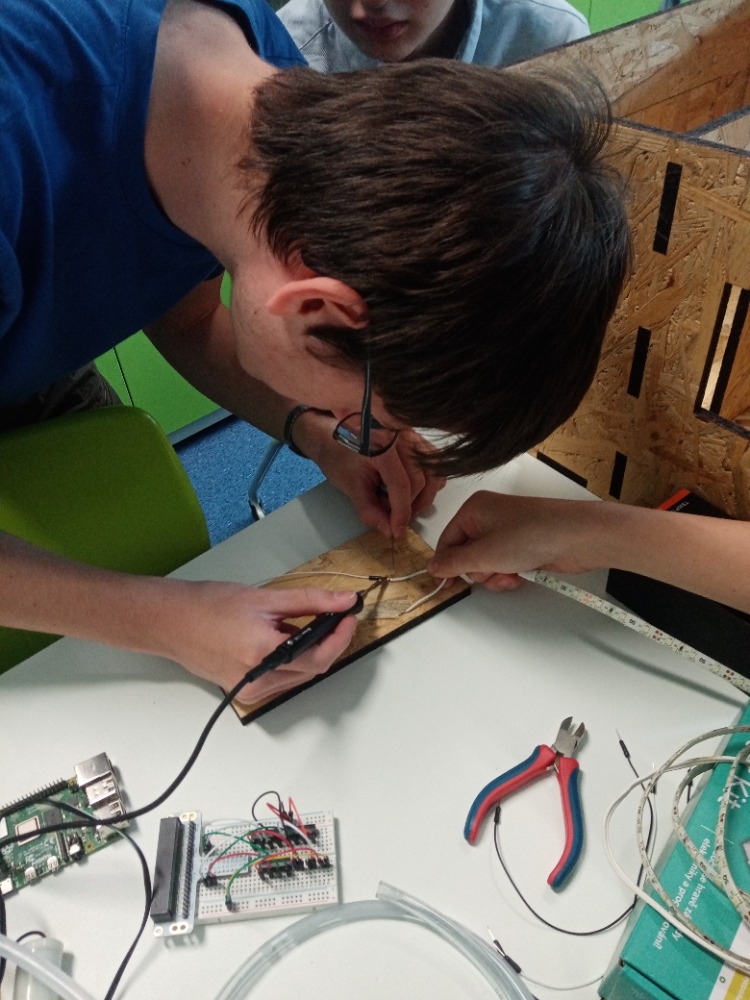 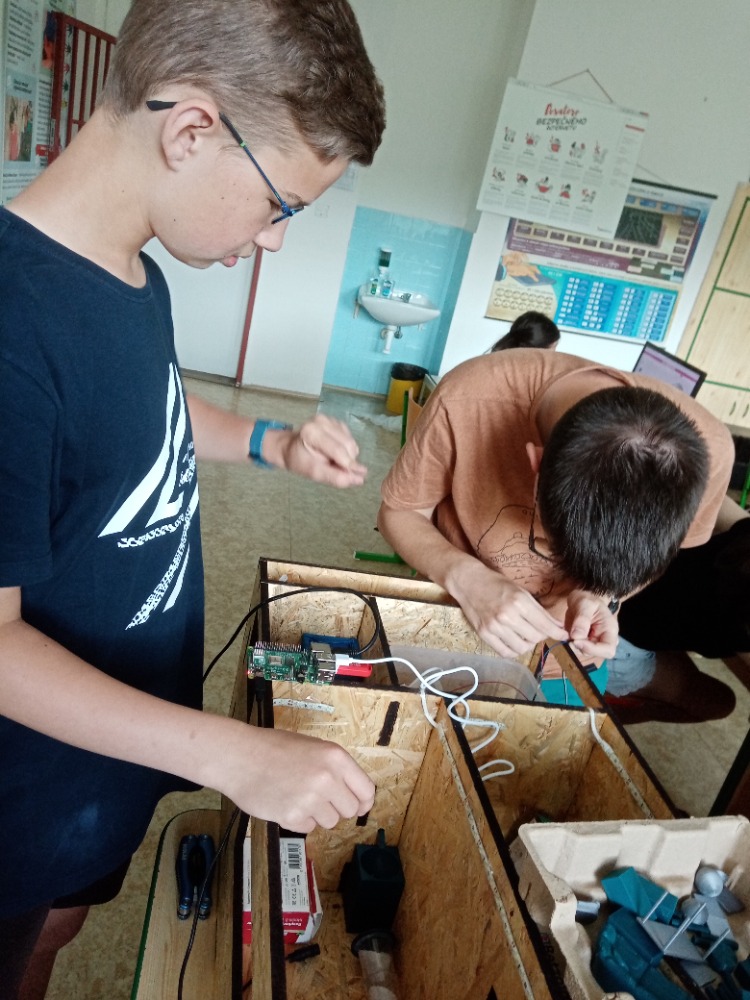 Smart-ZuhauseMit dem micro:bit Smart Home Kit ist es möglich, folgende Funktionen weiter zu programmieren:Schallgesteuerte LeuchtenSmart-SchrankAutomatische Pflege der Wasseroberfläche im AquariumSmart-LüfterSchallpegel-MessgerätEinfacher AlarmAlle Anleitungen finden Sie hier.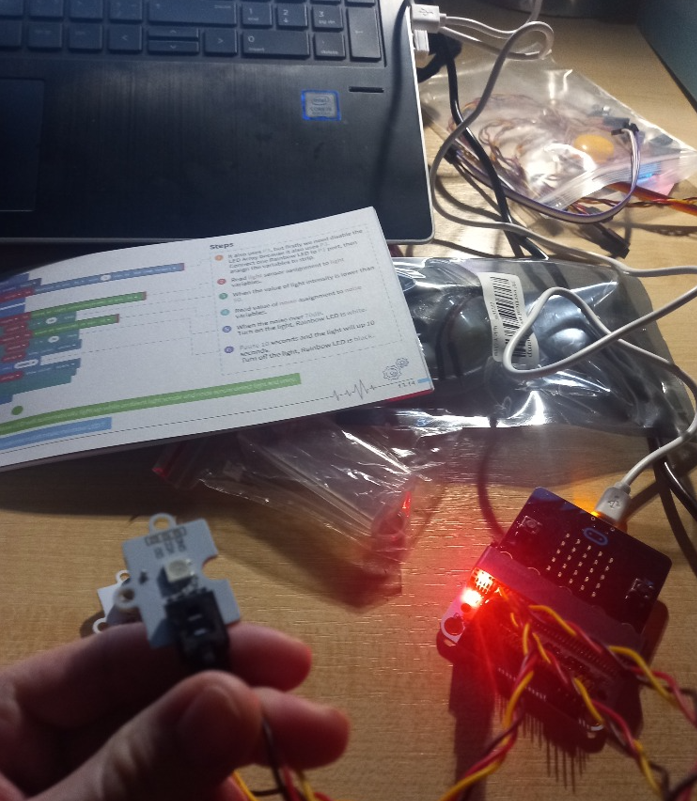 Nachhaltigkeit des ProjektsDie im Rahmen des DigiMe-Projekts erworbenen Geräte werden von den Schüler:innen unserer Schule genutzt, um digitale Kompetenzen in den Fächern Informatik, Physik, Chemie, Arbeitstätigkeiten und Kunsterziehung zu erwerben.ProjektpräsentationWir nutzten unsere Webseite, um das Projekt vorzustellen: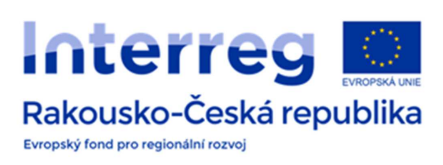 3D-Drucker

Wir haben ihn! Er ist auch schon unser! Wir können mit dem 3D-Druck beginnen! Aber ohne Hilfe geschickter Eltern hätten wir ihn nie zusammengestellt. Vielen Dank.
Unsere Schule nimmt am DigiMe-Projekt teil, dank dem wir mit den Geräten im Wert von 100 000 CZK ausgestattet wurden. Wir bekamen einen 3D-Drucker, micro:bits, Reinigungssets, Forschungssets und viele andere Sachen.
In den kommenden Monaten wird eine Gruppe von Schüler:innen die wichtigste Flüssigkeit der Welt erforschen – Wasser. Wir werden versuchen, eine Lösung zu finden, um Wasser zu schützen, zu sparen und zu reinigen. Wir werden unser eigenes 3D-Modell nach unseren Ideen erstellen. Gerne zeigen wir Ihnen unsere Ideen und die Forschung selbst während der Projektevaluation im Juni 2022. Hier werden wir mit anderen Schulen kämpfen und versuchen, den 1. Platz für die Originalität des Projekts und die professionelle Bearbeitung zu erreichen.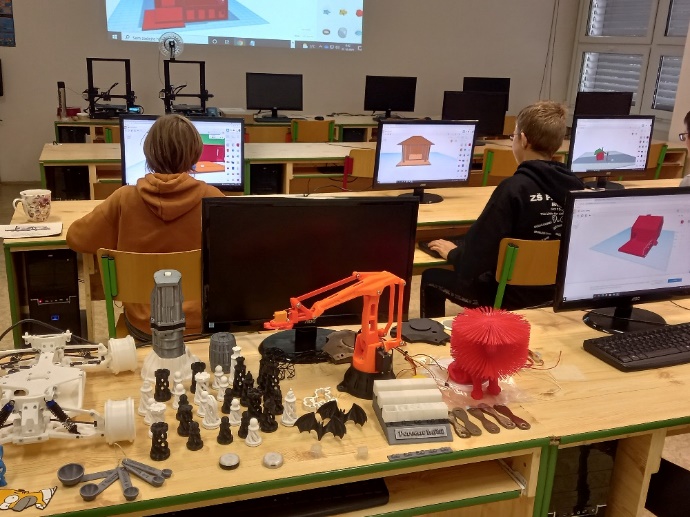 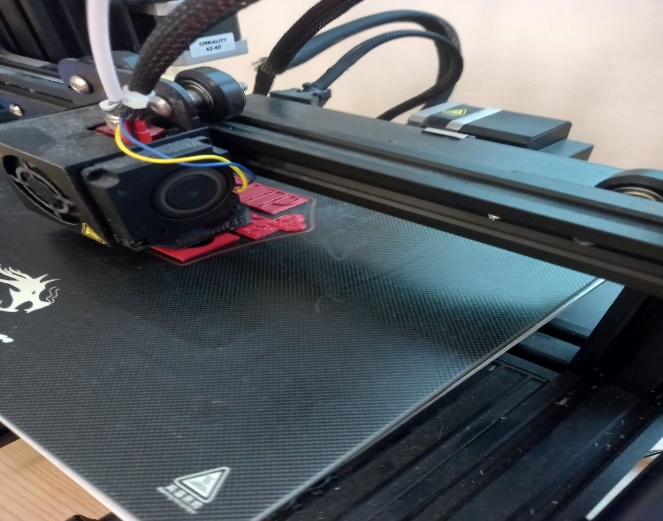 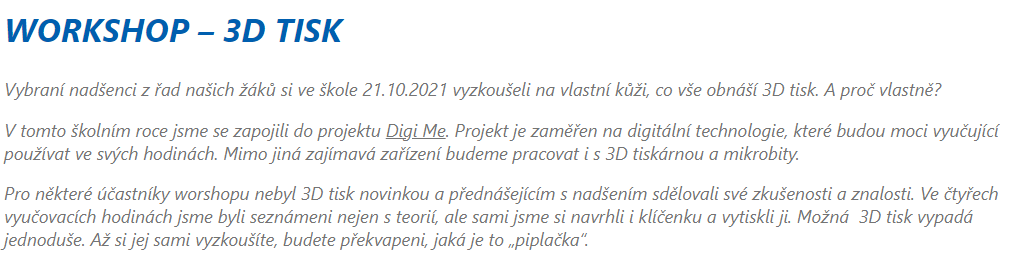 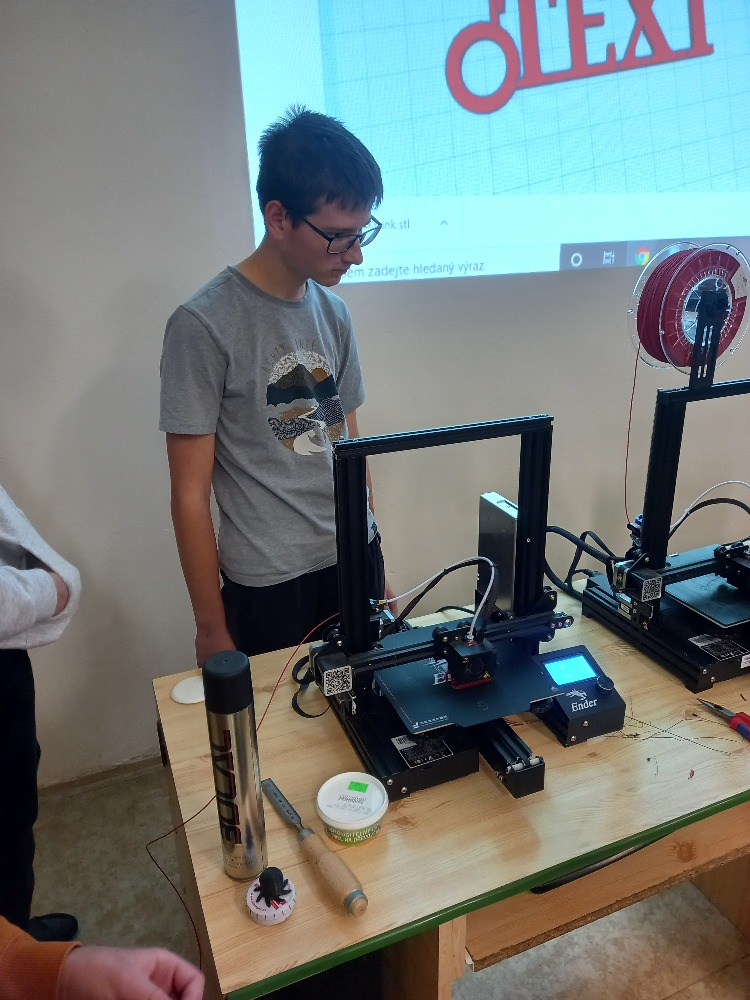 PLA Material prusament, verschiedene Farben 2 600 CZKKit von 3D-Drucker Original Prusa i3 MK3S + – kompakter Full-Size-Drucker 19 990 CZKhttps://shop.prusa3d.com/cs/3d-tiskarny/180-stavebnice-3d-tiskarny-original-prusa-i3-mk3s.html?gclid=CjwKCAjwqvyFBhB7EiwAER786XBs_DYybSyVXYaDXSGM8ju8oLJE6CBmD4hxXdn4oZUHA5CWgw46PBoCNkAQAvD_BwEStativ für Handy 710 CZKhttps://www.alza.cz/rollei-cestovni-stativ-pro-mobilni-telefony-a-fotoaparaty-d5236353.htmEcoLabBox Umweltuntersuchungen 4 999 CZKhttps://www.skolamarket.cz/EcoLabBox-kufrik-zivotni-prostredi-d18.htmMultidisziplinäres Set Stoffe im Alltag 16 853 CZKhttps://www.skolamarket.cz/Multioborova-sada-latky-v-kazdodennim-zivote-d180.htmExperimentierkoffer zur Nanotechnologie – NanoSchoolBox 15 729 CZKhttps://www.skolamarket.cz/Kufrik-nanotechnologie-NanoSchoolBox-d219.htmDestilliergerät Aqua Compact 7 360 CZKhttps://www.sana-store.cz/destilacni-pristroj-aqua-compact-bily?gclid=Cj0KCQiA6Or_BRC_ARIsAPzuer-AhnJiNT2YANfIwLTT98N7yuY6QQVGlGPszpChKbQUGZxcHsCvblIaAv3TEALw_wcBMagnetrührer ohne Heizung 5 199 CZKhttps://www.skolamarket.cz/Magneticke-michadlo-MS-12B-bez-ohrevu-d662.htm#detail-anchor-descriptionMagnetrührer-Set 1 689 CZKhttps://www.skolamarket.cz/Sada-magnetickych-michadel-d663.htmHofmannscher Wasserzersetzungsapparat 9 658 CZKhttps://www.skolamarket.cz/Hoffmanuv-pristroj-na-rozklad-vody-d163.htmSet zur Wasserreinigung 1 210 CZKhttps://www.skolamarket.cz/Souprava-na-cisteni-vody-d671.htm#detail-anchor-descriptionDrähte 65 CZKhttps://www.hwkitchen.cz/propojovaci-vodice-f-f-20-cm-40ks/Zeitcm3 H2cm3 O2cm3 H2 : cm3 O2